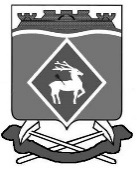 РОССИЙСКАЯ  ФЕДЕРАЦИЯРОСТОВСКАЯ ОБЛАСТЬМУНИЦИПАЛЬНОЕ ОБРАЗОВАНИЕ «БЕЛОКАЛИТВИНСКИЙ РАЙОН»АДМИНИСТРАЦИЯ БЕЛОКАЛИТВИНСКОГО РАЙОНА ПОСТАНОВЛЕНИЕот 18.12. 2023  № 2027г.  Белая КалитваО внесении изменений в постановление Администрации Белокалитвинского района от  07.12.2018 № 2087 В целях корректировки объемов финансирования муниципальной программы «Управление муниципальным имуществом в Белокалитвинском  районе», утвержденной постановлением Администрации Белокалитвинского района от 07.12.2018 № 2087, Администрация Белокалитвинского района постановляет:1. Внести в приложение № 1 к постановлению Администрации Белокалитвинского района от 07.12.2018 № 2087 «Об утверждении муниципальной программы «Управление муниципальным имуществом в Белокалитвинском районе» (далее - Программа) изменения согласно приложению.2. Настоящее постановление вступает в силу после его официального опубликования. 3. Контроль   за   исполнением   настоящего  постановления  возложить  на председателя Комитета по управлению имуществом Администрации Белокалитвинского района Севостьянова С.А.    Глава Администрации  Белокалитвинского района						О.А. МельниковаВерно:Заместитель главы АдминистрацииБелокалитвинского районапо организационной и кадровой работе				Л.Г. ВасиленкоПриложениек постановлению Администрации             Белокалитвинского района  от  18.12. 2023  № 2027Изменения, вносимые в приложение № 1 к постановлению от 07.12.2018  № 2087                              «Об утверждении муниципальной программы «Управление муниципальным имуществом  в Белокалитвинском  районе»1. Строку «Ресурсное обеспечение муниципальной программы» раздела «Паспорт муниципальной программы «Управление муниципальным имуществом  в Белокалитвинском  районе» изложить в редакции:                                                     средства местного бюджета – 
                                                   136644,9 тыс. рублей, в том числе по годам:- 2019 год – 10248,5 тыс. руб.;- 2020 год – 12968,5 тыс. руб.;- 2021 год – 15000,2 тыс. руб.;- 2022 год – 16866,1 тыс. руб.;- 2023 год – 16536,5 тыс. руб.;- 2024 год – 11176,7 тыс. руб.;- 2025 год – 11480,4 тыс. руб.;- 2026 год – 8473,6 тыс. руб.;- 2027 год – 8473,6 тыс. руб.;- 2028 год – 8473,6 тыс. руб.;- 2029 год – 8473,6 тыс. руб.;- 2030 год – 8473,6 тыс. руб., из них:                                                      средства бюджетов поселений – 
                                                   3087,4 тыс. рублей, в том числе по годам:- 2021 год – 304,3 тыс. руб.;- 2022 год – 540,9 тыс. руб.;- 2023 год – 810,2 тыс. руб.;- 2024 год – 702,1 тыс. руб.;- 2025 год – 729,9 тыс. руб.2.  Строку «Ресурсное обеспечение подпрограммы» раздела 1. «Паспорт подпрограммы «Повышение эффективности управления муниципальным имуществом и приватизации» изложить в редакции: 3.  Строку «Ресурсное обеспечение подпрограммы» раздела 2. «Паспорт подпрограммы «Обеспечение деятельности Комитета по управлению имуществом Администрации Белокалитвинского района» изложить в редакции:  за счет средств местного бюджета 112401,0 тыс.                                                    рублей, в том числе по годам:2019 год – 7879,2 тыс. руб.;2020 год – 8214,6 тыс. руб.; 2021 год – 9461,8 тыс. руб.;2022 год – 11398,1 тыс. руб.;2023 год – 12847,2 тыс. руб.;2024 год – 11176,7 тыс. руб.;2025 год – 11480,4 тыс. руб.;2026 год – 7988,6 тыс. руб.;2027 год – 7988,6 тыс. руб.;2028 год – 7988,6 тыс. руб.;2029 год – 7988,6 тыс. руб.;2030 год – 7988,6 тыс. руб., из них:                                                                                            средства бюджетов поселений – 
                                                   3087,4 тыс. рублей, в том числе по годам:- 2021 год – 304,3 тыс. руб.;- 2022 год – 540,9 тыс. руб.;- 2023 год – 810,2 тыс. руб.;- 2024 год – 702,1 тыс. руб.;- 2025 год – 729,9 тыс. руб.4. Приложения № 3, № 4 к муниципальной программе «Управление муниципальным имуществом в Белокалитвинском районе» изложить в редакции:Приложение № 3к муниципальной программе«Управление муниципальным имуществом в Белокалитвинском районе» Расходы на реализацию муниципальной программы «Управление муниципальным имуществом в Белокалитвинском районе»Приложение № 4к муниципальной программе«Управление муниципальным имуществом в Белокалитвинском районе»РАСХОДЫместного бюджета на реализацию муниципальной программыПримечание.1. Х – данные ячейки не заполняются.2. Список используемых сокращений:ВР – вид расходов; ГРБС – главный распорядитель бюджетных средств; РзПр – раздел, подраздел; ЦСР – целевая статья расходов. Заместитель главы АдминистрацииБелокалитвинского района по организационной и кадровой работе                                                                                                           Л.Г. ВасиленкоРесурсное обеспечение муниципальной программы Белокалитвинского районаОбщий объем финансирования по муниципальной программе – 139732,3 тыс. рублей, в том числе по годам: - 2019 год – 10248,5 тыс. руб.;- 2020 год – 12968,5 тыс. руб.;- 2021 год – 15304,5 тыс. руб.;- 2022 год – 17407,0 тыс. руб.;- 2023 год – 17346,7 тыс. руб.;- 2024 год – 11878,8 тыс. руб.;- 2025 год – 12210,3 тыс. руб.;- 2026 год – 8473,6 тыс. руб.;- 2027 год – 8473,6 тыс. руб.;- 2028 год – 8473,6 тыс. руб.;- 2029 год – 8473,6 тыс. руб.;- 2030 год – 8473,6 тыс. руб.,  из них:                                       Ресурсное обеспечение подпрограммыОбщий объем финансового обеспечения  подпрограммы составляет 24243,9 тыс. рублей, в том числе по годам: - 2019 год – 2369,3 тыс. руб.;- 2020 год – 4753,9 тыс. руб.;- 2021 год – 5538,4 тыс. руб.;- 2022 год – 5468,0 тыс. руб.;- 2023 год – 3689,3 тыс. руб.;- 2024 год – 0 тыс. руб.;- 2025 год – 0 тыс. руб.;- 2026 год – 485,0 тыс. руб.;- 2027 год – 485,0 тыс. руб.;- 2028 год – 485,0 тыс. руб.;- 2029 год – 485,0 тыс. руб.;- 2030 год – 485,0 тыс. руб.Объемы финансового обеспечения подпрограммы носят прогнозный характер и подлежат ежегодной корректировке с учетом возможности местного бюджета.Подпрограмма финансируется в пределах бюджетных ассигнований, предусмотренных на ее реализацию решением Собрания депутатов Белокалитвинского района о местном бюджете на очередной финансовый год и плановый период.Ресурсное обеспечениеподпрограммыОбъем финансирования подпрограммы в 2019 – 2030 годах составит 115488,4 тыс. рублей, в том числе по годам: 2019 год – 7879,2 тыс. руб.;2020 год – 8214,6 тыс. руб.; 2021 год – 9766,1 тыс. руб.;2022 год – 11939,0 тыс. руб.;2023 год – 13657,4 тыс. руб.;2024 год – 11878,8 тыс. руб.;2025 год – 12210,3 тыс. руб.;2026 год – 7988,6 тыс. руб.;2027 год – 7988,6 тыс. руб.;2028 год – 7988,6 тыс. руб.;2029 год – 7988,6 тыс. руб.;2030 год – 7988,6 тыс. руб., из них:                                       Наименование
муниципальной программы, номер и наименование подпрограммыИсточник финансирования
Объем расходов, всего(тыс. рублей)в том числе по годам реализации муниципальной программы в том числе по годам реализации муниципальной программы в том числе по годам реализации муниципальной программы в том числе по годам реализации муниципальной программы в том числе по годам реализации муниципальной программы в том числе по годам реализации муниципальной программы в том числе по годам реализации муниципальной программы в том числе по годам реализации муниципальной программы в том числе по годам реализации муниципальной программы в том числе по годам реализации муниципальной программы в том числе по годам реализации муниципальной программы в том числе по годам реализации муниципальной программы Наименование
муниципальной программы, номер и наименование подпрограммыИсточник финансирования
Объем расходов, всего(тыс. рублей)201920202021202220232024202520262027202820292030123456789101112131415Муниципальная программа   «Управление муниципальным имуществом в Белокалитвинском районе»всего139732,310248,512968,515304,517407,017346,711878,812210,38473,68473,68473,68473,68473,6Муниципальная программа   «Управление муниципальным имуществом в Белокалитвинском районе»федеральный бюджет -------------Муниципальная программа   «Управление муниципальным имуществом в Белокалитвинском районе»областной бюджет-------------Муниципальная программа   «Управление муниципальным имуществом в Белокалитвинском районе»местный бюджет136644,910248,512968,515000,216866,116536,511176,711480,48473,68473,68473,68473,68473,6Муниципальная программа   «Управление муниципальным имуществом в Белокалитвинском районе»средства бюджетов поселений3087,4--304,3540,9810,2702,1729,9-----Муниципальная программа   «Управление муниципальным имуществом в Белокалитвинском районе»внебюджетные источники-------------Подпрограмма 1  « Повышение эффективности управления муниципальным имуществом и приватизации»всего24243,92369,34753,95538,45468,03689,300485,0485,0485,0485,0485,0Подпрограмма 1  « Повышение эффективности управления муниципальным имуществом и приватизации»федеральный бюджет -------------Подпрограмма 1  « Повышение эффективности управления муниципальным имуществом и приватизации»областной бюджет-------------Подпрограмма 1  « Повышение эффективности управления муниципальным имуществом и приватизации»местный бюджет24243,92369,34753,95538,45468,03689,300485,0485,0485,0485,0485,0Подпрограмма 1  « Повышение эффективности управления муниципальным имуществом и приватизации»внебюджетные источники-------------Подпрограмма 2 «Обеспечение деятельности Комитета по управлению имуществом Администрации Белокалитвинского района»всего115488,47879,28214,69766,111939,013657,411878,812210,37988,67988,67988,67988,67988,6Подпрограмма 2 «Обеспечение деятельности Комитета по управлению имуществом Администрации Белокалитвинского района»федеральный бюджет -------------Подпрограмма 2 «Обеспечение деятельности Комитета по управлению имуществом Администрации Белокалитвинского района»областной бюджет-------------Подпрограмма 2 «Обеспечение деятельности Комитета по управлению имуществом Администрации Белокалитвинского района»местный бюджет112401,07879,28214,69461,811398,112847,211176,711480,47988,67988,67988,67988,67988,6Подпрограмма 2 «Обеспечение деятельности Комитета по управлению имуществом Администрации Белокалитвинского района»средства бюджетов поселений3087,4--304,3540,9810,2702,1729,9-----Подпрограмма 2 «Обеспечение деятельности Комитета по управлению имуществом Администрации Белокалитвинского района»внебюджетные источники-------------Номер и наименование 
подпрограммы, основного мероприятия, приоритетного основного мероприятияОтветственный исполнитель, соисполнители, участникиКод бюджетной   Код бюджетной   Код бюджетной   Код бюджетной   Объем расходов всего (тыс. рублей)в том числе по годам реализации муниципальной программыв том числе по годам реализации муниципальной программыв том числе по годам реализации муниципальной программыв том числе по годам реализации муниципальной программыв том числе по годам реализации муниципальной программыв том числе по годам реализации муниципальной программыв том числе по годам реализации муниципальной программыв том числе по годам реализации муниципальной программыв том числе по годам реализации муниципальной программыв том числе по годам реализации муниципальной программыв том числе по годам реализации муниципальной программыв том числе по годам реализации муниципальной программыНомер и наименование 
подпрограммы, основного мероприятия, приоритетного основного мероприятияОтветственный исполнитель, соисполнители, участники   классификации расходов   классификации расходов   классификации расходов   классификации расходовОбъем расходов всего (тыс. рублей)в том числе по годам реализации муниципальной программыв том числе по годам реализации муниципальной программыв том числе по годам реализации муниципальной программыв том числе по годам реализации муниципальной программыв том числе по годам реализации муниципальной программыв том числе по годам реализации муниципальной программыв том числе по годам реализации муниципальной программыв том числе по годам реализации муниципальной программыв том числе по годам реализации муниципальной программыв том числе по годам реализации муниципальной программыв том числе по годам реализации муниципальной программыв том числе по годам реализации муниципальной программыНомер и наименование 
подпрограммы, основного мероприятия, приоритетного основного мероприятияОтветственный исполнитель, соисполнители, участникиОбъем расходов всего (тыс. рублей)в том числе по годам реализации муниципальной программыв том числе по годам реализации муниципальной программыв том числе по годам реализации муниципальной программыв том числе по годам реализации муниципальной программыв том числе по годам реализации муниципальной программыв том числе по годам реализации муниципальной программыв том числе по годам реализации муниципальной программыв том числе по годам реализации муниципальной программыв том числе по годам реализации муниципальной программыв том числе по годам реализации муниципальной программыв том числе по годам реализации муниципальной программыв том числе по годам реализации муниципальной программыНомер и наименование 
подпрограммы, основного мероприятия, приоритетного основного мероприятияОтветственный исполнитель, соисполнители, участникиОбъем расходов всего (тыс. рублей)в том числе по годам реализации муниципальной программыв том числе по годам реализации муниципальной программыв том числе по годам реализации муниципальной программыв том числе по годам реализации муниципальной программыв том числе по годам реализации муниципальной программыв том числе по годам реализации муниципальной программыв том числе по годам реализации муниципальной программыв том числе по годам реализации муниципальной программыв том числе по годам реализации муниципальной программыв том числе по годам реализации муниципальной программыв том числе по годам реализации муниципальной программыв том числе по годам реализации муниципальной программыНомер и наименование 
подпрограммы, основного мероприятия, приоритетного основного мероприятияОтветственный исполнитель, соисполнители, участникиОбъем расходов всего (тыс. рублей)в том числе по годам реализации муниципальной программыв том числе по годам реализации муниципальной программыв том числе по годам реализации муниципальной программыв том числе по годам реализации муниципальной программыв том числе по годам реализации муниципальной программыв том числе по годам реализации муниципальной программыв том числе по годам реализации муниципальной программыв том числе по годам реализации муниципальной программыв том числе по годам реализации муниципальной программыв том числе по годам реализации муниципальной программыв том числе по годам реализации муниципальной программыв том числе по годам реализации муниципальной программыНомер и наименование 
подпрограммы, основного мероприятия, приоритетного основного мероприятияОтветственный исполнитель, соисполнители, участникиОбъем расходов всего (тыс. рублей)в том числе по годам реализации муниципальной программыв том числе по годам реализации муниципальной программыв том числе по годам реализации муниципальной программыв том числе по годам реализации муниципальной программыв том числе по годам реализации муниципальной программыв том числе по годам реализации муниципальной программыв том числе по годам реализации муниципальной программыв том числе по годам реализации муниципальной программыв том числе по годам реализации муниципальной программыв том числе по годам реализации муниципальной программыв том числе по годам реализации муниципальной программыв том числе по годам реализации муниципальной программыНомер и наименование 
подпрограммы, основного мероприятия, приоритетного основного мероприятияОтветственный исполнитель, соисполнители, участникиГРБСРзПрЦСРВРОбъем расходов всего (тыс. рублей)20192020202120222023202420252026202720282029203012345678910111213141516171819Муниципальная программа «Управление муниципальным имуществом в Белокалитвинском районе»всего,в том числе:914ХХХ139732,310248,512968,515304,517407,017346,711878,812210,38473,68473,68473,68473,68473,6Муниципальная программа «Управление муниципальным имуществом в Белокалитвинском районе»Комитет по управлению имуществом Администрации Белокалитвинского района (далее-Комитет), 914ХХХ136644,910248,512968,515000,216866,116536,511176,711480,48473,68473,68473,68473,68473,6Администрация Белокалитвинского, Шолоховского гп914ХХХ3087,400304,3540,9810,2702,1729,900000Подпрограмма 1. «Повышение эффективности управления муниципальным имуществом и приватизации»всего,в том числе:914ХХХ24243,92369,34753,95538,45468,003689,300485,0485,0485,0485,0485,0Подпрограмма 1. «Повышение эффективности управления муниципальным имуществом и приватизации»Комитет914ХХХ23624,62369,34753,95538,44848,73689,300485,0485,0485,0485,0485,0Подпрограмма 1. «Повышение эффективности управления муниципальным имуществом и приватизации»Коксовское сп619,3000619,300000000ОМ 1.1. «Проведение технической инвентаризации муниципального имущества»914011320100291702401560,1373,4436,0116,6184,1450,00000000ОМ 1.2. «Формирование земельных участков под объектами муниципальной казны»Комитет 9140113  2010029180240485,846,3151,8115,057,4115,30000000ОМ 1.3. «Формирование земельных участков под многоквартирными жилыми домами»Комитет 91401132010029200240364,7110,191,755,014,293,70000000ОМ 1.4. «Формирование земельных участков для граждан, имеющих трех и более детей» Комитет 91401132010029190240998,7442,680,5256,322,6196,70000000ОМ 1.5. Формирование земельных участков в рамках предоставления муниципальных услуг и с целью вовлечения земельных участков в гражданский оборотКомитет91401132010029840240225,025,756,380,629,033,40000000ОМ 1.6. Оценка муниципального имущества и земельных участков, годового размера арендной платы за пользование на праве аренды муниципальным имуществом и земельными участкамиКомитет914011320100296402402439,7513,8584,9300,0462,6328,40050,050,050,050,050,0ОМ 1.7. Размещение информационных сообщений в официальных печатных органахКомитет91401132010029650240337,141,832,7102,077,083,60000000ОМ 1.8.Содержание имущества муниципальной казныКомитет914011320100298702408749,8380,62885,01864,62326,21293,40000000ОМ 1.8.Содержание имущества муниципальной казныКомитет9140113201002987083072,200033,039,20000000ОМ 1.9.Ежемесячные взносы на капремонт общего имущества МКД согласно ст. 169, 171 ЖК РФВсего6936,8435,0435,01239,81596,41055,600435,0435,0435,0435,0435,0ОМ 1.9.Ежемесячные взносы на капремонт общего имущества МКД согласно ст. 169, 171 ЖК РФКомитет914011320100296602406317,5435,0435,01239,8977,11055,600435,0435,0435,0435,0435,0ОМ 1.9.Ежемесячные взносы на капремонт общего имущества МКД согласно ст. 169, 171 ЖК РФКосовское сп91401132010086070540619,3000619,300000000ОМ 1.10. Демилитаризация военной техникиКомитет914011320100297002441408,5001408,5000000000ОМ 1.11.Субсидии МУП «Переправа»Комитет91401132010029890811665,5000665,500000000Подпрограмма 2. «Обеспечение  деятельности Комитета по управлению имуществом Администрации Белокалитвинского района» Всего, в том числе:914ХХХ115488,47879,28214,69766,111939,013657,411878,812210,37988,67988,67988,67988,67988,6Подпрограмма 2. «Обеспечение  деятельности Комитета по управлению имуществом Администрации Белокалитвинского района» Комитет 914ХХХ112401,07879,28214,69461,811 398,112847,211176,711480,47988,67988,67988,67988,67988,6Подпрограмма 2. «Обеспечение  деятельности Комитета по управлению имуществом Администрации Белокалитвинского района» Администрация Белокалитвинского, Шолоховского гп914ХХХ3087,400304,3540,9810,2702,1729,900000ОМ 2.1. «Финансовое обеспечение деятельности Комитета  по управлению имуществом Администрации Белокалитвинского района»Всего, в том числе:914XXX112990,17716,88028,99346,211732,313428,8		11652,311983,87820,27820,27820,27820,27820,2ОМ 2.1. «Финансовое обеспечение деятельности Комитета  по управлению имуществом Администрации Белокалитвинского района»Комитет914011320200110120100849,17100,37326,07609,610321,611911,210234,010547,47159,87159,87159,87159,87159,8ОМ 2.1. «Финансовое обеспечение деятельности Комитета  по управлению имуществом Администрации Белокалитвинского района»Комитет914011320200190120187,610,55,14,01,506,06,030,930,930,930,930,9ОМ 2.1. «Финансовое обеспечение деятельности Комитета  по управлению имуществом Администрации Белокалитвинского района»Комитет 9140113202001902407620,3570,6653,7683,9808,4644,3673,8664,1584,3584,3584,3584,3584,3ОМ 2.1. «Финансовое обеспечение деятельности Комитета  по управлению имуществом Администрации Белокалитвинского района»Комитет 914011320200190850121,910,610,67,810,312,48,68,610,610,610,610,610,6ОМ 2.1. «Финансовое обеспечение деятельности Комитета  по управлению имуществом Администрации Белокалитвинского района»Комитет 91401132020029620240350,724,827,813,927,827,827,827,834,634,634,634,634,6ОМ 2.1. «Финансовое обеспечение деятельности Комитета  по управлению имуществом Администрации Белокалитвинского района»Комитет 91401132020029070240                                                                                                                                                                                                                                                                                                                                                                                                                                                                                                                                                                                                                                                                                                                                                                                                                                                                                                                                                                                                                                                                                                                                                                                                                                                                                                                                                                                                                                   19,805,711,22,900000000ОМ 2.1. «Финансовое обеспечение деятельности Комитета  по управлению имуществом Администрации Белокалитвинского района»Комитет 9140705202002981124427,20012,612,62,00000000ОМ 2.1. «Финансовое обеспечение деятельности Комитета  по управлению имуществом Администрации Белокалитвинского района»Комитет9140705202002981024420,90 04,96,39,70000000ОМ 2.1. «Финансовое обеспечение деятельности Комитета  по управлению имуществом Администрации Белокалитвинского района»Комитет91401132020029500240705,200694,0011,20000000ОМ 2.1. «Финансовое обеспечение деятельности Комитета  по управлению имуществом Администрации Белокалитвинского района»Администрации городских поселений914XХX3087,400304,3540,9810,2702,1729,900000ОМ 2.1. «Финансовое обеспечение деятельности Комитета  по управлению имуществом Администрации Белокалитвинского района»Администрации городских поселений9140113202001101203050,700296,5535,4802,4694,3722,100000ОМ 2.1. «Финансовое обеспечение деятельности Комитета  по управлению имуществом Администрации Белокалитвинского района»Администрации городских поселений91401132020019024036,7007,85,57,87,87,800000ОМ 2.2. Коммунальные услугиКомитет914011320200298602401468,287,3110,6168,7147,3159,6164,1164,193,393,393,393,393,3ОМ 2.3. Уплата прочих налогов, сборов и иных платежейКомитет914011320200298608501030,175,175,1251,259,469,062,462,475,175,175,175,175,1